Методическое пособие для детей дошкольного возраста Все мы живем в обществе, где надо соблюдать определенные нормы и правила поведения в дорожно-транспортной обстановке. Зачастую виновниками дорожно-транспортных происшествий являются сами дети, которые играют вблизи дорог, переходят улицу в неположенных местах, неправильно входят в транспортные средства и выходят из них. Однако дети дошкольного возраста – это особая категория пешеходов и пассажиров. К ним нельзя подходить с той же меркой, как и к взрослым, ведь для них дословная трактовка Правил дорожного движения неприемлема, а нормативное изложение обязанностей пешеходов и пассажиров на недоступной для них дорожной лексике, требует от дошкольников абстрактного мышления, затрудняет процесс обучение и воспитание. Вот почему в дошкольном возрасте необходимо учить детей безопасному поведению на улицах, дорогах, в транспорте и правилам дорожного движения. В этом должны принимать участие и родители, и педагоги.Одной из серьезнейших проблем любого города и области является дорожно-транспортный травматизм. До настоящего времени снизить его уровень не удается. Ежегодно в дорожно-транспортных происшествиях получают ранения и гибнут дети. Как показывает анализ происшествий с детьми, проведенный Госавтоинспекцией, травмы происходят из-за беспечности, безответственного отношения со стороны взрослых к их поведению на улице, по неосторожности детей, из–за несоблюдения или незнания правил дорожного движения. Самыми распространенными ошибками, которые совершают дети, являются: неожиданный выход на проезжую часть в неустановленном месте, выход из-за стоявшего транспорта, неподчинения сигналам светофора, нарушение правил езды на велосипедах и т. д., беспечность детей на дорогах зависит от взрослых, от низкого уровня их культуры поведения. А цена этому – детская жизнь. Чтобы оградить детей от опасности, надо как можно раньше начать готовить их к встрече с улицей, городским движением, приучать обращаться к старшим за помощью, а также и самим правильно и своевременно реагировать на сложившуюся ситуацию. Чем раньше удастся познакомить ребенка с правилами дорожного движения, сформировать у него навыки культуры поведения в транспорте, на улице, тем меньше вероятности нежелательных происшествий с ним на дороге. Важная роль в предупреждении детского дорожно-транспортного травматизма принадлежит детскому дошкольному учреждению. Именно педагоги должны стать первыми учителями ребенка в воспитании его, как дисциплинированного пешехода. Поэтому в нашем дошкольном образовательном учреждении решили уделить большое внимание по вопросам безопасности правилам дорожного движения. Изучив проблему ознакомления детей правилам дорожного движения и увидев актуальность данной проблемы на современном этапе, мы разработали методическое пособие по ПДД для детей дошкольного возраста.Методическое пособие направленно на формирование основ безопасного поведения детей дошкольного возраста на улицах города путем внедрения дидактических игр, литературы,  игр на занятиях, презентаций и т.д.  Цель методического пособия : создание эффективных условий для организации работы по формированию у детей навыков правильного поведения на дороге. Расширять у детей знания, о правилах дорожного движения, о правилах поведения пешеходов; закреплять знания о дорожных знаках, о сигналах светофора их назначении.  Воспитывать в ребёнке грамотного пешехода. Обучить детей умению собирать из частей целое. Развивать мелкую моторику, память, мышление.Создавать у детей положительный эмоциональный настрой.Познакомить дошкольников с правилами и нормами безопасного поведения для приобретения социального опыта. Сформировать умение у детей ориентироваться на улице символическими средствами дорожного движения. Умение планировать этапы своих действий, аргументировать свой выбор. Формировать навыки безопасного поведения на дороге. Довести до сознания детей важность соблюдения Правил дорожного движения.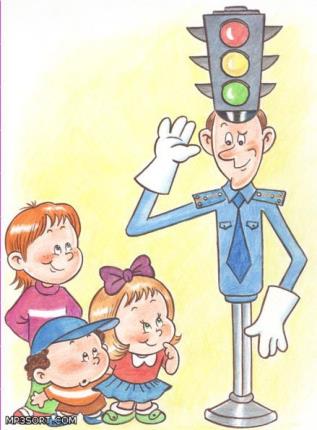 Стихи о ПДД                                                                                             ***Три цвета есть у светофора.Они понятны для шофера:Красный цвет - проезда нет.Желтый – будь готов к пути,А зеленый свет – кати!                                   В. Мостовой                  СветофорЕсли свет зажегся красный,Значит, двигаться опасно,Свет зеленый говорит:«Проходите, путь открыт!»Желтый свет – предупрежденье:Жди сигнала для движенья.                                 С. Михалков                          ***У любого перекресткаНас встречает светофорИ заводит очень просто С пешеходом разговор:Свет зеленый – проходи!Желтый – лучше подожди.Если свет зажегся красный –Значит, двигаться опасно!Стой!Пускай пройдет трамвай.Наберись терпения,Изучай и уважай Правила движения.                                     Р. ФархадиТри чудесных цветаЧтоб тебе помочь путь пройти опасный,Горим и день, и ночь, зеленый, желтый, красный.Наш домик светофор – мы три родные брата,Мы светим с давних пор, в дороге всем ребятам.Мы три чудесных цвета, ты часто видишь нас,Но нашего совета не слушаешь подчас.Самый строгий – красный цвет. Если он горит: Стоп!Дороги дальше нет, путь для всех закрыт.Чтоб  спокойно перешел ты, слушай наш совет:Жди! Увидишь скоро желтый в середине цвет!А за ним зеленый  цвет вспыхнет впередиСкажет он: препятствий нет – смело в путь иди.Коль выполнишь без спора сигналы светофора.Домой и в школу попадешь, конечно, очень скоро!                                                                     А. СеверныйЭто улица мояПосмотрите, постовой встал на нашей мостовой,Быстро руку протянул, ловко палочкой взмахнул.Вы видали? Вы видали?Все машины сразу встали! Дружно встали в три рядаИ не едут никуда.Не волнуется народ – через улицу идет.И стоит у мостовой, как волшебник постовой.Все машины одному подчиняются ему.                                                                   Я.ПишумовЗнак « Пешеходный переход»Пешеход! Пешеход!Помни ты про переход!Подземный, надземный,Похожий на зебру.Знай, что только переходОт машин тебя спасет.                     ***Там, где шумный перекресток,Где машин не сосчитать,Перейти не так уж просто,Если правила не знатьПусть запомнят твердо дети:Верно поступает тот,Кто лишь при зеленом светеЧерез улицу идет!                              Н. Сорокина                         ***Нужно слушаться без спораУказаний светофора.Нужно правила движеньяВыполнять без возраженья.Это всем вам подтвердитДобрый доктор Айболит!                                    С. Яковлев     Моя улицаЗдесь, на посту, в любое времяДежурный ловкий постовой,Он управляет сразу всеми,Кто перед ним на мостовой.Никто на свете так не можетОдним движением рукиОстановить поток прохожихИ пропустить грузовики.                              С. МихалковСТИХИ О ДОРОЖНЫХ ЗНАКАХМы - важные знаки,Дорожные знаки.На страже порядка стоим.Вы правила знайтеИ их соблюдайте,А мы вам помочь поспешим.По полоскам черно-белымЧеловек шагает смело.Знает: там, где он идет, - Пешеходный переход! (Знак "Пешеходный переход")Ни во двор, ни в переулок,Ни в пустячный закоулокНе проехать тут никак - Не позволит этот знак.Помни! Означает он:"Въезд машинам запрещен".  (Знак "Въезд машинам запрещен")Чтоб тебе помочьПуть пройти опасныйГорим и день, и ночь - Зеленый, желтый, красный. (Знак "Светофорное регулирование")Знак запомните, друзья,И родители, и дети:Там, где он висит, нельзяЕздить на велосипеде! (Знак "Движение на велосипедах запрещено")Здесь дорожные работы -Ни проехать, ни пройти.Это место пешеходуЛучше просто обойти!  (Знак "Дорожные работы")Эй, водитель, осторожно!Ехать быстро невозможно.Знают люди все на свете - В этом месте ходят дети.  (Знак "Дети")Знак ребят предупреждает,От несчастья ограждает:Переезд! Вовсю глядите,За шлагбаумом следите!  (Знак «Железнодорожный переезд»)Пешеходов город полонВ день любой и в час любой - В детский сад идем и в школу,Возвращаемся домой:Нас ходить дорога учит,И она не подведет!Каждый званье пусть получитОбразцовый пешеход!ЗАГАДКИПравила дорожного движения
Что за знак такой весит? 
"Стоп" - машинам он велит... 
Пешеход, идите смело
По дорожкам черно-белым. Футбол – хорошая игра
Пусть каждый тренируется
На стадионах, во дворах,
Но только не на улицах. (Жилая зона) 
Можно встретить знак такой
На дороге скоростной, 
Где больших размеров яма, 
И ходить опасно прямо 
Там, где строится район, 
Школа, дом иль стадион.Ты не мыл в дороге рук,
Поел фрукты, овощи,
Хорошо, что рядом пункт (Медицинской помощи) Заболел живот у Ромы, 
Не дойти ему до дома. 
В ситуации такой 
Нужно знак найти такой? (Пункт медицинской помощи) Эй, водитель, осторожно,
Ехать быстро невозможно,
Знают люди все на свете -
В этом месте ходят... (Дети) 
На нем нарисованы Вы, но это не портрет.
Он висит всегда на столбе и нас охраняет, но это не светофор. 
Он говорит всем взрослым, что мы рядом, но это не учитель. 
Он треугольный и с красной полоской по краям. (Осторожно, дети!) Всем знакомые полоски
Знают дети, знает взрослый,
На ту сторону ведет – (Пешеходный переход)

У полоски перехода, 
На обочине дороги 
Зверь трехглазый одноногий 
Неизвестной нам породы, 
Разноцветными глазами 
Разговаривает с нами. (Светофор) Можно встретить знак такой
На дороге скоростной,
Где больших размеров яма,
И ходить опасно прямо,
Там где строится район,
Школа, дом иль стадион. (Ремонт дороги) 
Тут и вилка, тут и ложка,
Подзаправились немножко,
Накормили и собаку…
Говорим «спасибо» знаку. (Пункт питания) Если ты устал в дороге,
Если ехать далеко,
Отдохни шофер немного,
Место здесь отведено. (Место отдыха)На дороге знак стоит
Строгим тоном говорит
Сюда машинам не подъехать
Запрещается проехать! (Проезд запрещен)С тротуара вниз ведет
Под дорогу длинный вход.
Нет ни двери ни ворот –
То…. (Подземный переход)Что мне делать?
Нужно срочно позвонить,
Должен знать и ты, и он
В этом месте (Телефон) Если ты собрался с другом
В зоопарк или в кино,
Подружиться с этим знаком
Вам придется все равно,
Он домчит вас быстро, ловко
Знак…. (Автобусная остановка)Дом по улице идет,На работу всех везет.Не на курьих тонких ножках,А в резиновых сапожках. (Автобус)Этот конь не ест овса,Вместо ног — два колеса.Сядь верхом и мчись на нем.Только лучше правь рулем!(Велосипед)Что за чудо этот дом,Окна светятся огнем.Носит обувь из резиныИ питается бензином.(Автобус)Ясным утром вдоль дорогиНа траве блестит роса. По дороге едут ноги И бегут два колеса. У загадки есть ответ. Это мой... (Велосипед)Маленькие домики по улице бегут.Мальчиков и девочек домики везут. (Автобус)Не летает, не жужжит,Жук по улице бежит.И горят в глазах жукаДва блестящих уголька. (Автомобиль)Два колесика подряд,Их ногами вертят,А поверх торчкомСам хозяин крючком.(Велосипед)Спозаранку за окошкомСтук, и звон, и кутерьма.По прямым стальным дорожкам Ходят красные дома.(Трамвай)Несется и стреляет,Ворчит скороговоркой.Трамваю не угнатьсяЗа этой тараторкой.(Мотоцикл)У полоски перехода,На обочине дорогиЗверь трехглазый одноногийНеизвестной нам породы,Разноцветными глазамиРазговаривает с нами.(Светофор)Добежала зебра до углаИ на мостовую прилегла.И оставила свои полоскиНавсегда лежать на перекрестке.(Переход «зебра»)Он и вежливый и строгий.Он известен на весь мир.Он на улице широкойСамый главный командир.Чтоб тебе помочьПуть пройти опасный.Горят и день, и ночьЗеленый, желтый, красный. (Светофор)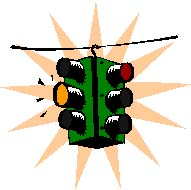 История про Грузовичок… В одном маленьком городке жили самые разные машины. И почти все жители этого городка жили дружно и счастливо: они были вежливыми и добрыми, знали все правила дорожного движения и очень уважали дорожные знаки и великого учителя Светофора. А почему все жители? Да потому что жил в этом сказочном городке один непослушный Грузовичок, который ни с кем не дружил, никого не слушал и не хотел учить правила дорожного движения. Много раз из-за этого Грузовичка на дорогах города едва-едва не случались аварии. Но машинки-жители были настолько добры и вежливы, что не наказывали Грузовичка за его несносное поведение.Однажды жители городка решили построить гараж для большой пожарной машины. Экскаватор вырыл огромную яму для строительства гаража. Дядюшка Светофор поставил около ямы дежурного - знак «Въезд запрещен», чтобы машинки-жители случайно не зазевались и не упали в эту огромную яму. И все бы хорошо, да только наш непоседа Грузовичок (как мы уже говорили) совсем не знал правил дорожного движения и не уважал дорожные знаки. И потому в один вечер, когда Грузовичок веселился на улице, он подъехал очень близко к опасной яме, несмотря на все предупреждения знака-дежурного, и, конечно же, свалился в эту яму.Очень перепугались жители городка и поспешили помочь нашему герою - недотепе. Дядюшка Подъемный Кран вытащил Грузовичок из ямы, добрая тетушка Скорая Помощь принялась залечивать вмятины и царапины, а меленькие легковые машинки принялись угощать его теплым машинным маслом. Увидел Грузовичок как ухаживают за ним все жители городка и стало ему так стыдно, что он заплакал и конечно же       все       машинки       принялись успокаивать нашего героя и простили его. И вот как только наш Грузовичок выздоровел, он сразу же отправился в школу к дядюшке Светофору и начал учить правила дорожного движения и дорожные знаки. С тех пор все жители этого замечательного городка стали жить дружно и счастливо.Крутой поворотЭта история произошла с маленьким Лисёнком, который жил в лесу недалеко от дороги. Очень часто зверята перебегали через эту дорогу в соседний лес в гости к друзьям, при этом нарушали Правила дорожного движения, так как никто их не научил, как надо переходить дорогу.  Однажды Зайчонок попал под колесо машины и сломал ножку,  и тогда родители зверят решили провести в звериной школе урок по Правилам дорожного движения. Все зверята очень внимательно слушали, изучали знаки. Теперь они знали, что дорогу можно переходить не спеша, под прямым углом, убедившись в безопасности, а лучше всего дойти до пешеходного перехода. Только Лисёнок баловался на уроках и мешал другим. Он говорил, что ему неинтересно, скучно, что он и так всё знает, да и знаки ему ник чему.В день рождения Лисёнку папа подарил красивый самокат и сказал: «На самокате можно кататься только на широкой поляне да по лесным тропинкам. На дорогу – ни ногой! Тебе только  семь лет. Да и движение там очень большое». Но Лисёнку очень хотелось на большой скорости промчаться по гладкой асфальтированной дороге, и он пошел к ней.Дорога круто поднималась вверх, а потом был длинный извилистый спуск. Вот с него и хотел скатиться Лисёнок. Когда он шел, на пути ему встретились три дорожных знака. Один знак указывал о крутом подъёме, другой – о спуске. А третий знак – что впереди на спуске будет опасный поворот и ехать нужно очень осторожно, на маленькой скорости. Но Лисёнок не знал этих знаков, поэтому он ничего не понял. Сорока, которая всюду летала, все знала, строго следила за всем, что происходит в лесу. Она-то и увидела, куда собрался Лисёнок, хотела его остановить, да не тут-то было, Лисёнок её даже слушать не стал. Тогда Сорока полетела к отцу Лисёнка и всё ему рассказала. Папа Лис очень испугался за сына и бросился к дороге, чтобы успеть остановить непослушного малыша, но тот уже мчался с горы. Тогда Лис побежал к повороту, надеясь, что сможет помочь сыну.Лисёнок несся с такой скоростью, что сам испугался, а остановиться не мог )у самоката нет тормозов). Папа Лис расставил лапы, поймал сына и полетел вместе с ним в кусты, а самокат не вписался в поворот и упал в глубокий овраг. «Вот видишь, что ты натворил. Хорошо, что я подоспел, а то упал бы ты вместе с самокатом в овраг», - сказал папа Лис. Лисёнок, почёсывая ушибленное колено, низко опустил голову и сказал: «Прости меня, папа, я больше никогда не буду ездить по дороге, а знаки я все выучу обязательно». Папа пожалел малыша, погладил по голове и сказал: «Хорошо. Я тебе верю. Самокат я тебе новый сделаю, но ездить будешь только тогда, когда Правила выучишь, и только на полянке. Помни, что дорога – не место для игр и развлечений!»Приключения Бабы ЯгиОднажды Баба Яга летела в ступе над городом. Ступа у неё сломалась, и пришлось её пешком идти домой в лес через город. Попыталась Баба Яга перейти дорогу в неположенном месте, но её милиционер остановил: «Как Вам, бабушка, не стыдно! Из-за Вас может произойти авария. Разве Вы не знаете, что дорогу нужно переходить на перекрёстке, там, где есть светофор, или по «Зебре»?»  Баба Яга ничего о дорожных правилах не знала, испугалась: «Как это по зебре? Что такое перекрёсток?»  Милиционер удивился такой безграмотности и подвёл её к перекрёстку.В это время на светофоре загорелся красный свет, а Баба Яга начала переходить дорогу. Раздался визг тормозов, Бабу Ягу чуть не сбила машина. Тогда милиционер решил бабушку оштрафовать, а Баба Яга говорит жалобным голосом: «Да не знаю я, внучек, этих Правил дорожных, безграмотная я, да и в городе вашем я впервые». Решил тогда милиционер отвести бабушку в детский сад к ребятам, они умные, правила поведения на дороге изучают.Ребята в детском саду рассказали её о том, как должны вести себя пешеходы, что такое светофор и как он работает, что означает слово «зебра», почему только по енй переходить дорогу, а не где попало.После таких уроков Баба Яга стала правильно переходить дорогу, быстро добралась до своего дома и рассказа о Правилах дорожного движения лесным жителям, так, на всякий случай, если и они случайно попадут в город. Вот и сказочке конец, а кто правила знает и соблюдает, тот молодец!К.МалеваннаяКто важнее всех на улицеКатя крепко спала. И снился ей сон. Будто идёт она по улице, а рядом машины проносятся – легковые, грузовые, автобусы, мотоциклы, мотороллеры. Даже велосипед один проехал, и все без водителей. Ну прямо как в сказке! И вдруг Катя услыхала, что машины разговаривают между собой. Да ещё самым настоящим человеческим голосом.«Разойдитесь! Пропустите!» - кричала спешившая куда-то машина с шашечками – такси.«Вот ещё! Мне тоже некогда», - пробурчал грузовик, нагруженный кирпичом.«Кому торопиться, так это мне, - заявил остановившийся на остановке автобус. – Я важнее всех. Людей вожу с работы и на работу».«А я письма и телеграммы развожу, - пропищал проезжавший мотоцикл. – Разве это не важно?»«Важно, важно, но пропустите меня, - заявил мотороллер с кабиной, на которой было написано «Сосиски».   Мне в школу. Дети там ждут завтрака».«Все важны, все важны! – вдруг щелкнул на перекрёстке светофор. – Но давайте ехать по порядку, по правилам».И он посмотрел на них сердито красным глазом.Все машины разом остановились у светофора и притихли. А светофор мигнул жёлтым глазом, а затем сказал: «Пожалуйста, езжайте!» - и зажег зелёный глаз. Машины поехали.«Вот оно как. Все важны, а подчиняются светофору. Выходит, - подумала Катя, - как сказал светофор, важнее всего порядок на улице».А вы как думаете, ребята? В.КлименкоСветофор	Мы остановились, и все другие автомобили остановились, и автобус остановился. Я спросил: «Почему?»Мама объяснила: «Вон, видишь, красный фонарик? Это светофор».На проволоке над улицей я увидел фонарик. Он горел красным светом.«И долго мы стоять будем?»«Нет.  Сейчас вот проедут, кому через улицу надо переезжать, и мы поедем».И все смотрели на красный фонарик.Вдруг он загорелся жёлтым светом, а потом зелёным.И мы поехали.Потом еще раз на улице горел красный фонарик.«Дядя, стойте!   Красный огонь!»Шофёр остановил машину, оглянулся и говорит: «А ты  молодчина!»Мы ещё раз остановились, а огонька вовсе никакого не было. Только я увидел высокого милиционера в белой фуражке и в белой курточке. Он поднял руку вверх. Когда он махнул рукой, мы поехали. Как милиционер руку поднимает, так все встанут: автомобили, автобусы.Е.ЖитковСКАЗКА    « Кот, Петух и Лиса»(на новый лад)Рассказчик:   На поляне стоит дом. Он не низок, не высок. И живут в доме том  Кот и друг  его Петушок. Вот уходит Кот в лес за дровами. И  Петушок очередной дает урок.  Кот:   Вчера тебе Петя, исполнилось десять лет. Я подарил тебе новый велосипед. Ты на нем,  Петя по двору катайся. Управлять велосипедом упражняйся. За ворота- ни ногой, там движения рекой! Чтоб машиной управлять, правила ты должен знать. А если Лиса придет, ты ворота не открывай,  Лису во двор не пускай. Петушок: А  если лиса гулять позовет? Кот:    Ты, Петенька, Лису не слушай, попадешь с ней снова в беду. А я буду далеко и тебе не помогу!      Рассказчик:   Дал наказ Кот и ушел. А  Петушок говорит  сам себе :Запрещает Кот мне за ворот выезжать да с Лисонькой играть. Хоть и хитрая Лиса, и проказница она. И в беду я попадал, и в кастрюле побывал. Только весело мне с ней, интересно.          Рассказчик:Только вымолвить успел он, а Лиса тут как тут. И манит с собой Петушка.    Лиса:   Петя, Петенька, дружок! Красно-алый гребешок! Выезжай-ка, Петя, на велосипеде. По дороге, да по трассам будем мо с тобой кататься.        Петушок: Нет, Лиса,  не пойду. Лиса:   Петенька, пошли со мною, скучно тебе одному в твоем большом дому. Петушок:Нет,  Лиса, не уговаривай. Запретил мне кот выезжать за двор. Там движения рекой по дороге мостовой.  Лиса:   Как же так, Петя. Я поле гороха нашла, здесь не далеко от леса. Едешь со мной?  Петушок:Может,  пешком  пойдем?Лиса:  Что ты, Петя, нам с тобой пешком мешок не донести. А горох- то сладкий, душистый, крупный, золотистый.  Рассказчик:  Не удержался Петя. И выехал на велосипеде. Сели они на велосипед вдвоем и покатили к дороге. Перед ними два знака стоят. Прямо знак- «Движение на велосипедах запрещено», справа - «Велосипедная дорожка». Петушок:Что за знаки? Друг на друга похожи. Куда нам можно ехать? Лиса:А чего их знать, оба круглые, на обоих велосипед нарисован, поэтому поедем под тем знаком, какой нам понравится. Смотри,  у этого знака красная каемочка, как твой гребешок. Знак красивый, яркий, да и дорога здесь шире, асфальтированная, быстрей доедем.  Рассказчик:  Не  успели они на велосипед сесть, как перед ними ребята в форме появились ребята из отряда ЮИД.1-й ребенок: Вы что, правила не знаете?  Лиса:Это вы не знаете, а мы все знаем. 2-й ребенок:Скажи тогда, как называются эти знаки? Лиса:Как? Да просто  ВЕЛОСИПЕД? 1-й ребенок:  Нет такого знака! 2-й ребенок:Я бы в угол вас поставил за не знание дорожных правил. Коль уж вы за руль  сели, так в таком серьезном деле нужно очень твердо знать, как  движеньем управлять.    1-й ребенок:  Знаки всякие нужны, знаки всякие важны. Есть предписывающие, а есть запрещающие (показывают знаки и объясняют их значение). Ездят здесь одни машины. Грозно их мелькают шины. У тебя велосипед? Значит – стоп!  Дороги нет!    Петушок:Это ты, Лиса, заманила меня, а сама правил не знаешь, движение нарушаешь да меня этому обучаешь. Я исправится  хочу, эти правила движенья наизусть я заучу.   2-й ребенок:Вы не только знаки не знаете, а еще и правила нарушаете. Во сколько лет разрешается ездить на велосипеде по дорогам? (Лиса и Петушок опускают головы).  Не знаете?! А садиться за руль велосипеда разрешается только с четырнадцати лет, и только одному водителю, пассажиров перевозить нельзя.  1-й ребенок:  Видите, сколько нарушений у вас! Придется велосипед забрать. Виновников оштрафовать. Рассказчик:  В это время возвращался из леса Кот. И видит Петушка опечаленного. Подбежал к нему.  Кот:  Что такое? Что случилось, что с тобою приключилось? Опять Лиса? Значит снова беда!  У тебя печальный вид, ты скажи мне, где болит?  2-й ребенок:Вы Петушка не ругайте, его нужно  правилам учить, а Лису нужно проучить.   Лиса:Простите меня, виноватая я. Научите и меня этим  Правилам дорожного движения.  Я буду грамотной Лисой, и относиться к ним с уважением!    Петушок и Лиса вместе:И конечно,  мы их будем соблюдать везде и всюду! Рассказчик:  С той поры Лиса, Петушок и Кот дружно живут, пряники жуют. Правила изучают и совсем их не нарушают!                                   Помни, что дорога – не место для игр и развлечений!СКАЗКА «Как Незнайка изучал Правила дорожного движения».         Как- то раз Незнайка решил, что пора и ему пойти учиться в школу, как другие малыши Солнечного города. А для того чтобы дойти до школы, нужно было перейти дорогу, но Незнайка ленился изучать Правила дорожного движения, поэтому не знал их. А ведь Знайка  предупреждал его, что каждому малышу необходимо изучать правила. Признаться в этом Знайке  он не мог, было стыдно, и он пошел к другу Пончику. Пончик тоже собрался к  Незнайке, и по пути они встретились.       - Пончик, - воскликнул Незнайка, - ты знаешь Правила дорожного движения? А то я в школу собрался идти, а как перейти дорогу, не знаю.     - Я знаю несколько правил, - ответил Пончик. – Например, этот знак, - Пончик нарисовал его на песке, - означает «Пешеходная дорожка», она только для нас, людей, на машинах и велосипедах здесь ездить нельзя. Затем Пончик нарисовал другой знак и сказал:     -  А такой знак стоит возле школы и называется «Дети», его для водителей поставили, чтобы тише ехали, а то такие шустрые, как ты, могут неожиданно появиться на дороге.      - Ну что ты смеешься надо мной? Я шустрый, а ты медлительный, так что тоже опасный для водителей, - сказал Незнайка. А Пончик тем временем уже нарисовал еще один дорожный знак.      - А когда вот этот знак  увидишь, то можешь переходить дорогу, он разрешает пешеходам переходить проезжую часть только в том месте, - авторитетно заявил Пончик.      - Так это пешеходам можно, а я …- Незнайка не успел договорить, Пончик засмеялся снова:    -  Недогадливый ты,  Незнайка, все люди, которые ходят по улице, называются пешеходами, и ты тоже. А знак называется «Пешеходный переход».     - Как здорово быть пешеходом! Для нас так много хороших знаков придумано! Ну, теперь можно в школу идти, - воскликнул Незнайка.Незнайка заторопился, но Пончик его остановил:    - Подожди, не торопись, еще можно переходить дорогу на перекрестке, где стоит светофор, но только на зеленый сигнал и только тогда, когда все машины остановятся, пойдем, покажу.                           Они подошли к перекрестку, на светофоре горел красный свет, потом зажегся желтый. - Видишь,  Незнайка, - сказал Пончик, - ни на красный, ни на желтый никто не идет, все ждут.   Вдруг загорелся зеленый, и Незнайка обрадовался:     - Ну, теперь можно идти! Спасибо тебе, друг Пончик, я все запомнил. Внимательно оглядевшись по сторонам, он уверенно зашагал через дорогу, и только на другой стороне он повернулся и помахал на прощание Пончику рукой. В школу  Незнайка не опоздал.   СКАЗКА  «Как дети научили Бабу Ягу правилам дорожного движения».          Однажды Баба Яга летела в ступе над городом. Ступа у нее сломалась, и пришлось ей пешком идти домой в лес через город. Попыталась Баба Яга перейти дорогу в не положенном месте, но  её милиционер остановил: «Как Вам, бабушка, не стыдно! Из – за Вас может произойти авария. Разве Вы не знаете, что дорогу нужно переходить на перекрёстке, там, где есть светофор, или по «зебре». Баба Яга ничего о правилах не знала, испугалась: «Как это по зебре? Что такое перекрёсток?» Милиционер удивился такой безграмотности и подвёл её к перекрёстку.         В это время на светофоре загорелся красный свет, а Баба Яга стала переходить дорогу. Раздался визг тормозов, Бабу Ягу чуть не сбила машина. Тогда милиционер решил бабушку оштрафовать, а Баба Яга и говорит жалобным голосом: «Да не знаю я, внучёк, этих правил дорожных, безграмотная я, да и в городе вашем я впервые». Решил тогда милиционер отвести бабушку в детский сад к ребятам, они умные, правила поведения на дороге изучают.Ребята в детском саду рассказали ей о том, как должны вести себя пешеходы, что такое светофор и как он работает, что означает слово «зебра», почему только по ней можно переходить дорогу, а не где попало.После таких уроков Баба Яга стала правильно переходить дорогу, быстро добралась до своего дома и рассказала о правилах дорожного движения лесным жителям, так, на всякий случай, если и они случайно попадут в город. Вот и сказочке конец, а кто правила знает и соблюдает, тот МОЛОДЕЦ !!!СКАЗКА «О ЗАВЕТНЫХ ОГОНЬКАХ»	В одном прекрасном старом городе встречались на перекрестке три огонька: красный, желтый и зеленый. Завязался между ними спор,  какой из огоньков самый важный?Похваляется красный цвет:Я красный, самый важный – цвет костра, пожара. Как меня увидят люди, знают, что впереди тревога, опасность.Его старается переубедить желтый цвет:Нет, я желтый цвет, важнее. Мой цвет – цвет солнца. А оно может быть и другом, и врагом, поэтому я предупреждаю: «Будь осторожен! Внимание! Не торопись!»В спор встревает зеленый цвет:Друзья-огоньки, прекратите спорить, так как бесспорно я самый важный – цвет травы, леса, листьев. Это напоминает всем о безопасности и спокойствии.Так и продолжался бы на перекрестке города спор заветных огоньков, если бы не вмешался одинокий герой, грустно стоявший у обочины дороги. У него было три глаза, но они не имели цвета.Друзья, ваш спор бессмыслен, каждый из вас очень яркий цвет и каждый имеет очень важный смысл и значение. Давайте дружить и всем помогать.Радость у заветных огоньков была неописуемая, наконец они нашли себе прекрасное применение. И с тех  давних пор на перекрестке большого старого города управляют автомобильным транспортом и пешеходами заветные друзья огоньки и друг светофор.Красный глаз глядит на нас:-Стоп! – гласит его приказ.Желтый цвет глядит на нас:-Осторожно! Стой сейчас!А зеленый: «Что ж, вперед,Пешеход, - на переход!»То ведет свой разговорМолчаливый светофор.И в нашем городе живут местные светофоры со своими огоньками.Дидактические игрыпо правилам дорожного движениядошкольного возраста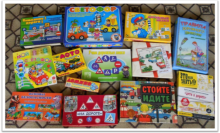 «Основы безопасности во дворе и на улице»Цель: без наставлений и морализаторства познакомить детей с правильным (безопасным) и неправильным (опасным) поведением на улице во все сезоны года. Обучить детей безопасному поведению в лифте, на детской площадке двора и у дороги.Материал: 8 больших карточек с сюжетами правильного (безопасного) поведения героев и тремя пустыми «окошечками» для подставления карточек с их неправильным (опасным) поведением. 24 маленькие карточки, изображающие опасное поведение героев.Ход игры.Вариант 1  Взрослый, выполняющий роль ведущего, раскладывает лицевой стороной вверх все большие игровые карточки с положительными ситуациями. Все вместе рассматривают ситуации, где герои находятся в безопасности. Взрослый комментирует правильное поведение героев на верхней части карточек. Затем, ведущий показывает детям по одной маленькой карточке, а дети объясняют, что происходит с героями на картинке и почему их поведение может быть опасным для жизни. «Разгаданной» карточкой закрывают соответствующее пустое окошко.Вариант 2  В игре могут участвовать от 2 до 8 игроков. Им поровну раздаются большие карточки. Маленькие карточки лежат на столе лицевой стороной вниз. Один из игроков начинает «ходить», т. е. тянуть из общей стопки одну маленькую карточку. Вытянув карточку, игрок кладет ее лицевой стороной вверх, и все игроки смотрят, у кого на карточке есть пустая ячейка, соответствующая изображенной вверху его листа положительной ситуации. Если игрок «узнал» ситуацию, он закрывает маленькой картинкой пустое окошко внизу своего игрового листа. Свои действия игрок должен прокомментировать словами: что опасного для своей жизни делает герой на картинке. Затем ход переходит к следующему игроку. Выигрывает тот, кто первым закроет все пустые окошечки на своих игровых листах.«Внимание! Дорога!»Цель: выучить, закрепить и научить узнавать на улице наиболее важные для маленьких пешеходов дорожные знаки.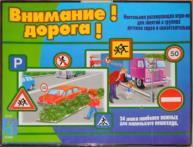 Материал: 12 маленьких карточек с дорожными ситуациями, 3 овальные карточки с дорожными знаками, 12 больших карточек с дорожными ситуациями, 24 карточки с дорожными знаками.Ход игры.Вариант 1. Играют 2 – 4 ребенка и взрослый. Участвуют 12 маленьких карточек с дорожными ситуациями и 3 овальные карточки. По типу игры «лото», дети к каждой овальной карточке с дорожными знаками подбирают по 4 маленькие карточки с соответствующими дорожными ситуациями. Если карточки подобраны правильно, изображения знаков на них будут совпадать. Можно попросить детей объяснить, почему на данной карточке поставлен именно этот знак.Вариант 2. Играют 2 – 3 человека и ведущий. Дети получают по 2-3 карточки с ситуациями (большие). Дорожные знаки – у ведущего. Ведущий показывает по одному дорожному знаку. Тот, чья очередь отвечать, называет его. Если назвал правильно – выкладывает знак на свою карточку. Если нет – отвечает следующий игрок. Игра заканчивается, когда кто-либо из игроков собрал на своей карточке 6 знаков. Он – победитель.Усложнение: ведущий не показывает знаки, а описывает их.«Стойте! Идите!»Цель: закреплять с детьми правила дорожного движения; упражнять в их выполнении, совершая прогулку по нарисованной улице.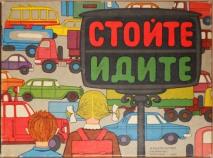 Материал: игровое поле, кубик с числом очков от 1 до 3-х, четыре фишки, вопросы в картинках, сигналы светофора – красный, желтый, зеленый кружки.Ход игры.Вариант 1 Участвовать в игре могут от 2 до 4 человек. Отдельно выбирается Светофор Светофорыч – знаток дорожной грамоты. Ходы делают поочереди. Бросая кубик, каждый пешеход передвигается на столько клеток, сколько выпадет очков на верхней грани кубика.В тех местах, где пешеходы должны пересекать улицы, нарисованы светофоры. Перед ними надо остановиться, независимо от того, сколько очков выпадет на кубике. Сразу же после остановки пешехода кубик бросает Светофор Светофорыч. Если выпадает 1 очко, на светофоре устанавливается красный кружок – команда «Стойте!». При этом пешеход пропускает следующий ход. 2 очка – желтый кружок. Пешеход остается на своем месте. 3 очка – зеленый кружок, соответствующий команде «Идите!». Пешеход может переходить улицу.Вариант 2 В пяти контрольных пунктах, которые на игровом поле обозначены постами ГИБДД, пронумерованными цифрами от 1 до 5, Светофор Светофорыч предложит пешеходам соответствующие этим номерам вопросы в картинках. Пешеход должен из трех картинок выбрать одну, на которой изображено, как надо себя вести на улице. При правильном ответе пешеход имеет право сделать дополнительный ход на три клетки. При неправильном ответе он остается на месте.Выигрывает тот пешеход, кто первым пройдет весь путь по городу.«Дорожная азбука»Цель: в ситуативной форме учить детей ориентироваться на улицах и площадях, на проезжей части дороги, перекрестках, тротуарах, остановках и в общественном транспорте.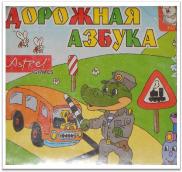 Ход игры.За каждым правилом стоит определенная ситуация. Ребенок должен вникнуть в эту ситуацию для того, чтобы понять то или иное правило. Карточки раздаются поровну между игроками, и они по очереди объясняют правила дорожного движения или знаки, скрывающиеся за ситуацией.«Домино с дорожными знаками»Цель: учить различать и называть дорожные знаки, что они обозначают.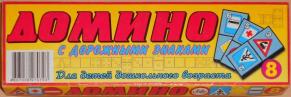 Материал: домино с изображением дорожных знаков.Ход игры: дети по очереди делают ход, называя при этом приставляемый дорожный знак. Выигрывает тот, кто быстрее избавится от домино.«Дорожные знаки»Цель: знакомить детей с дорожными знаками, средствами регулирования дорожного движения и опознавательными знаками транспортных средств.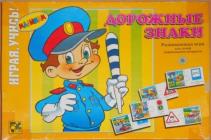 Материал: 20 карточек, разрубленных на 2 элемента по технологии пазл. На одних половинках карточек изображены дорожные знаки, на других – соответствующие им дорожные ситуации.Ход игры.Играют двое и более участников. Все половинки карточек со знаками дети поровну делят между собой. Элементы с дорожными ситуациями перемешивают и кладут в центре игрального стола лицевой стороной вниз. Право первого хода определяет жребий или считалка. Игрок, получивший ход, берет один из пазлов со стола и оставляет его у себя, если у него есть половинка с соответствующим знаком. Если подходящей половинки нет, то элемент вновь смешивают с оставшимися на столе, а право хода получает следующий игрок. Выигрывает тот, кто первым найдет подходящие половинки для всех своих карточек.«Светофор»Цель: Закреплять знание сигналов светофора, развивать внимание.Материал: макет светофора.Ход игры.Когда ведущий «зажигает» зеленый свет, дети должны шагать на месте. Когда горит желтый свет – хлопать в ладоши. При красном свете – замереть и молчать.«Правила дорожного движения для маленьких»Цель: учить детей как правильно вести себя на дороге, знакомить с дорожными знаками.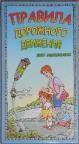 Материал: игровое поле, фишки, кубик, карточки с дорожными знаками.Ход игры.Могут играть от 2 до 6 человек. Получив право хода, игрок бросает кубик. После чего передвигает фишку на количество кружков, равное количеству точек на верхней стороне кубика, следуя по  направлению желтой стрелки. Когда фишка попадает на выделенный участок поля, игрок должен найти подходящую для этого участка карточку, положить ее на поле и назвать нарисованные на ней знаки дорожного движения. Если игрок отвечает неправильно, он пропускает ход.Когда игрок попадает на участок, где уже находится карточка, он должен назвать знак, изображенный на этой карточке. Если игрок отвечает неправильно, он пропускает ход.Когда игрок попадает на красный кружок со стрелкой, он делает следующий ход по направлению красной стрелки. Если игрок попадает на значок «люк», он пропускает 2 хода.Выигрывает игрок, пришедший первым к кружку «конец пути».«Пешеход-отличник»Цель: закреплять знание правил дорожного движения.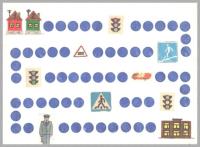 Материал: игровое поле, 2 фишки, кубик с цифрами от 1 до 6.Ход игры.Играют двое. Первый пешеход выходит из домика №1, второй – из домика №2. Игроки по очереди бросают кубик и делают ходы, но при этом нужно внимательно смотреть на картинки.Если на картинке у светофора горит красный свет, значит, пешеход не может перескочить на тот кружок, что стоит после светофора. Он должен остановиться перед светофором и ждать следующего хода.Нарисован автомобиль – нельзя переходить дорогу. Ждите!У светофора зеленый сигнал – смело передвигайте фишку на столько кружков, сколько покажет кубик.Желтый свет светофора – пешеход может остановиться на самой картинке.Пешеходный переход, регулировщик, подземный переход – смело шагайте вперед!Знак «железнодорожный переезд со шлагбаумом» - стой, движение запрещено!Кто первым, не нарушив правил дорожного движения, придет в школу, тот и выиграл.«Путешествие на машинах»Цель: помочь детям лучше запомнить дорожные знаки и правила безопасного поведения на улице.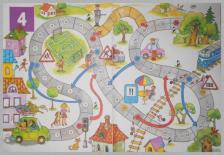 Материал: игровое поле, фишки, кубик.Ход игры.Если фишка оказалась на желтой клетке – надо пропустить ход, на красной – можно сильно сократить маршрут, а синяя означает возвращение назад.Выигрывает тот игрок, кто первым доберется из города до леса.«Пешеходы и транспорт»Цель: практически освоить правила дорожного движения.Игровое задание: пройти или проехать без нарушений.Правила игры: двигаться и останавливаться по сигналу, умело регулировать движение.Материал: эмблемы с изображением различных видов городского транспорта, светофор, талоны водителя, визитные карточки пешеходов, свисток, дорожные знаки.Ход игры.Дети разделяются на пешеходов, водителей и пассажиров. Кроме того, выбирают детей – светофоров и регулировщиков.По сигналу ведущего (свисток) начинается движение транспорта и пассажиров, а регулировщики следят за соблюдением правил движения. Если пешеход или водитель нарушил правило, регулировщик останавливает движение, делает прокол в талоне водителя, а пешеходу предлагает стать пассажиром, а то и просто посидеть на скамье, чтобы со стороны изучить правила дорожного движения. Кроме того, регулировщик делает отметку на визитной карточке пешехода. Выигрывает те, у кого нет нарушений.В повторном туре дети меняются ролями.«Светофор»Цель: закреплять знания сигналов светофора, развивать внимание.Материал: карточки-светофоры с тремя открывающимися окошками.Ход игры.Воспитатель читает стихотворение из «Азбуки безопасности» О. Бедарева, а дети открывают на своих светофорах кружок нужного цвета, соответствующий сигналу светофора для пешеходов.- Есть сигналы светофора  Подчиняйтесь им без спора.                     Бурлит в движеньи мостовая –                     Бегут авто, спешат трамваи.Скажите правильный ответ:Какой горит для пешеходов свет?(Дети открывают на своих карточках-светофорах красный кружок).- Правильно!Красный свет нам говорит:Стой! Опасно! Путь закрыт!                    - Особый свет – предупрежденье!                      Сигнала ждите для движенья.                      Скажите правильный ответ:                      Какой горит при этом свет?    (Дети открывают желтый кружок).- Правильно! Желтый свет – предупрежденье!Жди сигнала для движенья.                  - Иди вперед! Порядок знаешь.                    На мостовой не пострадаешь!                    Скажите правильный ответ:                    Какой горит при этом свет?(Дети показывают зеленый кружок).- Правильно!Зеленый свет открыл дорогу:Переходить ребята могут.«Водители»Цель: познакомить с дорожными знаками; учить ориентироваться по схеме пути.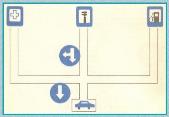 Материал:1. Нарисованные на отдельных карточках дорожные знаки.                         2. Игровые поля, на каждом из которых изображена система дорог с пятью дорожными знаками: два расположены на перекрестке и указывают направление движения, три – указатели пунктов, которые нужно посетить. Можно использовать один лист, но с помощью знаков менять «дорожную ситуацию».3. Маленькая игрушечная машинка.Ход игры.Воспитатель сначала дает пояснения: «Это знаки для водителей. Некоторые из них показывают, куда можно ехать, куда нельзя. Все водители обязаны им следовать. (Уточнить, что знаки устанавливаются с правой стороны дороги, по которой движется машина). Другие знаки показывают, в каком месте находится бензоколонка, мастерская по ремонту машин, больница».Педагог выкладывает перед детьми первый вариант игрового поля со знаками, дает одному из детей машинку и объясняет правила игры: «Ты – водитель. Тебе надо посетить три пункта: бензоколонку, станцию ремонта автомобилей и больницу, а затем вернуться в гараж. Порядок посещения пунктов ты выбираешь сам. При этом обязательно нужно смотреть на дорожные знаки и «слушаться их».Ребенок катит по дорожкам игрового поля машинку, а остальные дети наблюдают за его действиями. Если он нарушает предписания знака или, не посетив всех пунктов назначения, возвращается в гараж, взрослый объясняет ему допущенные ошибки, и ход передается другому ребенку. При выигрыше ребенку предлагается следующее игровое поле.«Каждый знак на свое место»Цель: учить детей различать и понимать, что обозначают некоторые дорожные знаки, в каких местах они устанавливаются.Материал: дорожные знаки по количеству детей и картинки с изображениями мест, где они устанавливаются.Ход игры. Детям раздаются дорожные знаки. На столах раскладываются картинки с изображениями школы, больницы, пешеходного перехода и т. п.Дети со знаками двигаются по группе. По сигналу: «Знак! Найди свое место!», дети должны встать около той картинки, где должен стоять их дорожный знак.«Найди правильный ответ»Цель: учить выбирать правильный ответ из нескольких вариантов; развивать сообразительность, внимание, память, логическое мышление.Ход игры.Ведущий задает вопрос и дает 3-4 ответа на него. Дети выбирают правильный. Например: - Что необходимо иметь каждому водителю в автомобиле? (больницу, аптечку, поликлинику).- Что устанавливают на железнодорожных переездах? (забор, шлагбаум, мост).«Светофор» Правила дорожного движения для маленьких пешеходов и будущих водителейЦель: учить детей, где и как правильно переходить дорогу; познакомить с основными, наиболее часто встречающимися дорожными знаками; научить всегда соблюдать правила дорожного движения.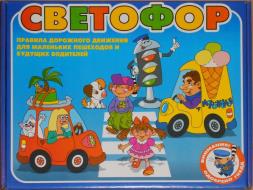 Вариант 1:лото «Дорожные знаки»Материал: карточки со стихами про дорожные знаки и карточки самих знаков.Ход игры.Ведущий раздает маленькие карточки знаков поровну всем игрокам. Затем он открывает верхнюю карточку из своей стопки, но не показывает ее игрокам, а читает название знака и стих про него. После этого каждый из игроков должен внимательно посмотреть на свои карточки, и те, у кого есть нужный знак или знаки, отдают их ведущему. Если игрок протягивает ведущему не тот знак, то взрослый должен объяснить игроку его ошибку.Выигрывает игрок первым отдавший свои карточки ведущему.Вариант 2:домино «Дорога»Материал: карточки с изображением участков дороги – 36 штук.Ход игры.Карточки перемешать, раздать по 6 каждому игроку. Остальные карточки положить стопкой рубашками вверх. Первым начинает ходить игрок, у которого среди карточек есть перекресток.Игрок, к которому перешел ход, должен среди своих карточек найти подходящую для продолжения дороги в любую из возможных сторон. При этом выкладываемая карточка не должна налагаться на уже выложенные карточки или примыкать к ним, нарушая правила стыковки. Если у игрока не оказалось подходящей карточки, то он в этот же ход берет из стопки одну карточку. Если она не подходит, то ход переходит к следующему игроку. Если карточки в стопке закончились, то игрок пропускает ход.Выигрывает игрок, первым выложивший на поле все свои карточки.«Найди нужный знак»Цель: учить детей различать и понимать, что обозначают некоторые дорожные знаки, в каких местах они устанавливаются.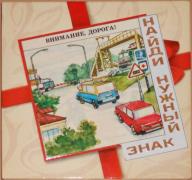 Материал: картинки с изображением школы, пешеходного перехода, железнодорожного переезда и т. д., дорожные знаки.Ход игры.Подобрать к каждой картинке с изображением дорожной ситуации нужный дорожный знак, устанавливаемый в данном месте.Лото «Транспорт»Цель:упражнять детей в различении разных видов транспорта, его назначении.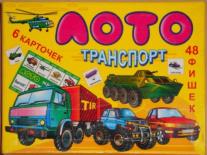 Материал: 6 больших карточек и 48 маленьких картинок (фишек) с изображением разного вида транспорта.Ход игры.В игре могут принимать участие от 2 до 6 человек. Игрокам поровну раздаются большие карточки. Ведущий по одной достает фишки из мешка, а игроки накрывают ими совпавшие картинки на своих карточках.Выигрывает тот, кто первым закроет фишками все свои карточки.«Найди свою остановку»Цель: познакомить детей с дорожными знаками: «Место остановки автобуса и (или) троллейбуса», «Место остановки трамвая», упражнять в их различении.Материал: картинки с изображением автобусов, троллейбусов, трамваев, легковых такси; дорожные знаки: «Место остановки трамвая», «Место остановки троллейбуса», «Место остановки автобуса», «Место стоянки легкового такси».Ход игры.Детям раздаются картинки с изображением автобусов, троллейбусов, трамваев, легковых такси. Дети свободно двигаются по группе. По сигналу: «Найди свою остановку!», они должны «подъехать» каждый к своей остановке, обозначенной дорожными знаками.«Правила дорожного движения»Цель:закреплять правила поведения на дороге, учить детей  определять правильное и не правильное поведение в дорожной ситуации. Развивать логическое мышление, внимание, память.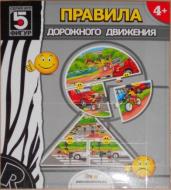 Материал:карточки фигурные большие – 5 штук, карточки фигурные маленькие – 10 штук.Ход игры.К большой карточке с сюжетом надо подобрать две маленькие, на одной из которых изображено правильное поведение в данной ситуации, на второй – неправильное. Если карточки подобраны правильно, то при сложении должна получиться одна из пяти фигур.«Собери автомобиль»Цель: развивать внимание, логическое мышление.Материал: картинки с изображением автомобилей, разрезанные по типу «пазл».Ход игры.Дети по команде воспитателя начинают собирать каждый свою картинку. Выигрывает ребенок, первым выполнивший свое задание.Загадочное лото «На дороге»Цель: закреплять представления детей о видах городского транспорта, улицах и дорогах, дорожных знаках и др. Упражнять в отгадывании загадок.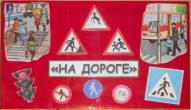 Материал:24 маленькие карточки с загадками и 4 большие с рисунками-отгадками (в каждой по 6 рисунков-отгадок). Порядковый номер на карточке с загадкой совпадает с номером отгадки.Ход игры.Перед началом игры карточки с рисунками-отгадками перемешиваются и раздаются играющим в зависимости от количества игроков. Играть могут 2, 3, 4 человека.Ведущий перемешивает карточки с загадками и кладет их текстами вниз. Затем берет по выбору карточку и читает загадку. Если загадка отгадана правильно, ее номер должен совпасть с номером отгадки. Побеждает тот игрок, кто первым заполнит свою карточку с рисунками-отгадками.«Ответь светофору»Цель: закрепить с детьми правила поведения на улице и в транспорте.Ход игры.На все вопросы можно отвечать только «да» или «нет».- Быстрая в городе очень езда. Правила знаешь движения? ...- Вот в светофоре горит красный свет. Можно пройти через улицу? …- Ну, а зеленый горит. Вот тогда можно идти через улицу? …- Сел в трамвай, но не взял билет. Так поступать полагается? …- Старушке в преклонные очень года ты место в трамвае уступишь? …«Дойди до детского сада»Цель: учить детей находить безопасную дорогу до школы, используя сигналы светофоров и не нарушая правило: идти можно только на зеленый свет.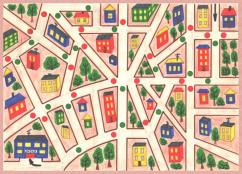 Материал: нарисованный на листе лабиринт из улиц, на которых расположены светофоры.Ход игры.Ребенок выбирает безопасную дорогу до школы, следуя сигналам светофоров.«Перейди улицу»Цель: закрепить у детей знание сигналов светофора, развивать внимание, соревновательный дух.Материал: макет светофора.Ход игры.Проводятся две параллельные линии на расстоянии 7-10 шагов. Это улица. Дети становятся за линией в ряд.Ведущий открывает зеленый сигнал у светофора – дети делают один шаг вперед. Красный – один шаг назад. Желтый –остаются на месте. Если ведущий открывает сигнал более чем один раз, это значит, что столько шагов должны сделать игроки. Тот, кто ошибается, сразу выбывает из игры.Выигрывает тот, кто первым перейдет улицу без нарушения правил дорожного движения.«Это я, это я…»Цель: закрепить у детей знания правил дорожного движения, развивать внимание.Ход игры.Воспитатель задает вопросы, а дети, если согласны с ним, говорят: «Это я! Это я! Это все мои друзья!». Ну, а если не согласны – просто молчат.- Кто из вас идет вперед  Только там, где переход?- Кто бежит вперед так скоро,  Что не видит светофора?- Знает кто, что красный свет  Означает – хода нет?- Кто из вас в трамвае тесном  Уступил старушке место?- Кто из вас, идя домой,  Держит путь по мостовой?- Кто вблизи проезжей части  Весело гоняет мячик?- Ответит кто без промедленья,  Что желтый свет – предупрежденье?- Кто водителю вопросами надоедает,  От дороги отвлекает?- Знает кто, что свет зеленый означает:  По дороге каждый смело пусть шагает?«Знаешь ли ты дорожные знаки?»Цель: повторить изученные дорожные знаки, закрепить умения ориентироваться в дорожно-транспортной обстановке по дорожным знакам.Ход игры.Детям предлагается узнать, о каком знаке дорожного движения идет речь в стихотворении.1. Боре горе и не снится:    Он по скользким листьям мчится…    Знак повешен не напрасно:    «Осторожно! Здесь опасно!».                                                      2. Этот знак такого рода:	Он на страже пешехода.	Переходим с куклой вместе	Мы дорогу в этом месте!3. Не шумите, музыканты,    Даже если вы таланты:    Тут сигналить не годится –    Рядом школа и больница.                                                      4. Вот так знак!	Глазам не верю.	Для чего здесь батарея?	Помогает ли движению	Паровое отопление?5. Мчим по кругу я и Белка,    Как показывает стрелка.    Машет нам флажком Гвоздика:    «Ну-ка, Белка, догони-ка!»	6. Я хочу спросить про знак,	    Нарисован он вот так:	    В треугольнике ребята	    Со всех ног бегут куда-то.7. Шли из школы мы домой,    Видим – знак над мостовой:    Круг, внутри велосипед,    Ничего другого нет.Картотека дидактических игр по ПДД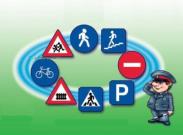 «Угадай, какой знак?»Цели: Учить детей различать дорожные знаки, закреплять знания детей о правилах дорожного движения; воспитывать умение самостоятельно пользоваться полученными знаниями в повседневной жизни.Материал: Кубики с наклеенными на них дорожными знаками: предупреждающими, запрещающими, указательными и знаками сервиса.
Ход игры: 
1-й вариант. Ведущий приглашает по очереди к столу, где лежат кубики. Ребенок берет кубик, называет знак и подходит к детям, у которых уже есть знаки этой группы.2-й вариант. Ведущий показывает знак. Дети находят этот знак на своих кубиках, показывают его и рассказывают, что он обозначает.3-й вариант. Играющим раздают кубики. Дети внимательно изучают их. Далее каждый ребенок рассказывает о своем знаке, не называя его, а остальные отгадывают этот знак по описанию.«Светофор»Цель: Ознакомить детей с правилами перехода (переезда) перекрестка, регулируемого светофором.Материал: Красные, желтые, и зеленые круги, машины, фигурки детей.Ход игры: Один из играющих устанавливает определенные цвета светофора (наложением красных, желтых или зеленых кругов), машин и фигурки детей, идущих в разных направлениях. Второй проводит через перекресток машины ( по проезжей части) или фигурки детей ( по пешеходным дорожкам) в соответствии с правилами дорожного движения. Затем игроки меняются ролями. Рассматриваются различные ситуации, определяемые цветами светофора и положением машин и пешеходов. Тот из игроков, который безошибочно решает все возникшие в процессе игры задачи или допускает меньше ошибок (набирает меньшее число штрафных очков),считается победителем.«Водители»Цели: Учить детей правилам дорожного движения; развивать мышление и пространственную ориентацию.Материал: Несколько игровых полей, машина, игрушки.Ход игры: Заранее готовится несколько вариантов несложных игровых полей. Каждое поле – это рисунок разветвленной системы дорог с дорожными знаками. Это даст возможность менять дорожную ситуацию. Например: «Ты шофер автомобиля, тебе нужно отвезти зайчика в больницу, набрать бензина и починить машину. Рисунок машины обозначает гараж, откуда ты выехал и куда должен вернуться. Подумай и скажи, в каком порядке нужно посетить все эти пункты, чтобы не нарушить правила дорожного движения. А потом мы вдвоем посмотрим, правильно ли ты выбрал путь».«Кто отличник-пешеход?»Цели: Закрепить знания детей о правилах дорожного движения (сигналы светофора, пешеходный переход); воспитывать усидчивость, внимание.Материалы: 2 фишки и кубик с цифрами 1,2,3,4,5,6. Игровое поле. Ход игры:Первый пешеход выходит из домика №1, второй – из домика №2. Бросают кубики по очереди, пока на кубике первого не выпадет цифра 1, второго – цифра 2. И снова бросают кубики. При этом надо внимательно смотреть на разноцветные картинки. На первой картинке на светофоре горит красный свет. Значит, пешеход не может перескочить на тот кружок, что стоит после светофора. Он терпеливо стоит на месте. На второй картинке – автомобиль. Нельзя переходить дорогу, нужно ждать. На третьей – на светофоре зеленый сигнал. Можно передвигать фишку на столько кружочков, сколько покажет кубик. На четвертой картинке – мотоциклист. Надо пропустить его, остановиться. На шестой картинке на светофоре горит желтый свет. И пешеход может остановиться прямо на самой картинке. На седьмой картинке – регулировщик. С ним безопасно, можно идти прямо домой к бабушке. Кто первый, не нарушая правил дорожного движения, придет к бабушке, тот и выиграл.«Путешествие на машинах»Цель: Закрепить с детьми знания дорожных знаков и правил поведения на улицах.Материал: Игровое поле, фишки.Ход игры:На игровом поле дети начинают играть. Проходя мимо дорожных знаков, останавливаются, рассказывая о каждом из них. Выигрывает тот, кто первый дойдет до моря.«По дороге»Цели: Закрепить знания о различных видах транспорта; тренировать внимание, память.Материал: Картинки грузового, легкового транспорта, фишки.Ход игры:Перед поездкой договоритесь с детьми, кто какой вид транспорта будет собирать (для наглядности можно раздать картинки грузового и легкового транспорта, также можно взять специализированный транспорт: милиция, пожарные, скорая помощь и т.д.). По дороге дети обращают внимание на машины, называя их получая за это фишки. Кто больше соберет, тот и выиграл.«Найди нужный знак»Цель: Продолжать закреплять знания дорожных знаков, средства регулирования дорожного движения.Материал: 20 картонных карточек (пазлы). На одних половинках карточек изображены дорожные знаки, на других – соответствующие им дорожные ситуации.Ход игры:1-й вариант. Ведущий отбирает карточки со знаками одного вида (или нескольких видов, если они малочисленные). Половинки карточек с изображением дорожной ситуации ведущий раздает детям, а элементы со знаками раскладывает на столе лицевой стороной вверх. Затем он называет вид дорожных знаков и рассказывает об их общем значении. После этого ведущий предлагает детям найти общие внешние черты данного вида знаков (цвет, форма и т.д.). Дети должны найти среди имеющихся у них элементов подходящую половинку карточки.2-й вариант. Все половинки карточек со знаками дети делят поровну. Элементы с дорожными ситуациями перемешивают и кладут в центре стола лицевой стороной вниз. Дети по очереди берут карточки и подбирают их под свои. Выигрывает тот, кто первым найдет подходящие половинки для всех своих карточек.«Учим дорожные знаки»Цель: Продолжать закреплять знания детей о дорожных знаках, светофоре.Материал: Карточки большие и маленькие со знаками.Ход игры:Между играющими делят большие карты поровну. Ведущий по очереди показывает карточки с дорожными знаками, тот кому она подходит, забирает знак, кладет в правый верхний угол и рассказывает, как называется этот знак, в каких ситуациях применяется. Выиграет тот, кто правильно подберет знаки к ситуациям и сможет это объяснить.«Правила дорожного движения»Цели: Закрепить основы дорожной грамоты; познакомить с основными дорожными знаками, их классификацией, назначением; способствовать развитию внимания, памяти, мышления.Ход игры: Воспитатель берет на себя роль инспектора ГИБДД. Участники движутся по игровому полю при помощи кубика. Выпал зеленый цвет – движение разрешено, желтый – внимание, красный – стой – играющий пропускает ход. Если фишка остановилась на поле с изображением дорожного знака, участнику нужно найти знак из этой группы в «общем банке». Выигрывает тот, кто наберет наибольшее количество очков. 1 карточка – одно очко.«Законы улиц и дорог»Цель: Прививать правила поведения на дорогах. Умение ориентироваться в пространстве.Материал: Игровое поле, большие карты – 8 штук, фигурки людей и знаков.Ход игры:Игра делиться на несколько вариантов: «Здравствуй, город!», «Как проехать, как пройти?», «Что за знак?», «Тише едешь – дальше будешь».«Говорящие знаки»Цель: Закрепить знание дорожных знаков, их классификацию.Материал: 73 карточки с изображением дорожных знаков, 73 карточки с описанием значения каждого знака и положений регулировщика.Ход игры:Ведущий перемешивает карточки с рисунками и раздаёт играющим. Карточки с текстом оставляет у себя. Затем ведущий берет одну карточку и читает текст. Играющий, у которого есть карточка с дорожным знаком, соответствующим прочитанному тексту, кладет ее на середину стола. Если номера совпадают, играющий берет карточки себе. Выигравший получает карточку с водительским удостоверением.«Автошкола №1»Цель: Закрепить у детей знание правил перехода улиц, важности дорожных знаков.Материал: Игровое поле, фишки, карточки со знаками.Ход игры:Игроки по очереди кидают кубик и двигаются по игровому полю, на желтом круге перед пешеходным переходом необходимо остановиться и передать ход другому участнику маршрута. Остановка нужна для того чтобы пешеход мог сначала посмотреть, налево, а затем направо – не мешает ли транспорт переходить улицу. Тот, кто не остановился на желтом круге и сделал несколько шагов вперед, должен возвратиться на то место, откуда он начал последний ход.«Верно - неверно»Цель: Закрепить с детьми правила безопасного поведения на улицах и знаки дорожного движения.Материал: Игровое поле, знаки дорожного движения.Ход игры:Дети распределяют персонажей на картинке, и каждый рассказывает о том, кто как поступает – правильно или неправильно. Выигрывает тот, кто более полно и правильно опишет поведение выбранного персонажа.«Мы - пассажиры»Цели: Уточнить знания детей о том, что все мы бываем пассажирами; закрепить правила посадки в транспорт и высадки из него.Материал: Картинки с дорожными ситуациями.Ход игры:Дети берут по одной картинке и рассказывают, что на них нарисовано, объясняя, как надо поступать в той или иной ситуации.«Дорожная азбука»Цель: Закреплять знание дорожных знаков, умение правильно ориентироваться в них, классифицировать по видам: запрещающие, предписывающие, предупреждающие, информационно-указательные.Материал: Карточки с дорожными ситуациями, дорожные знаки.Ход игры:Дети выбирают себе карточки, у ведущего дорожные знаки, он по очереди показывает знаки, тот, у кого оказывается нужная карточка, берет знак и обосновывает свой выбор.«Светофор и регулировщик»Цели: Уточнить знания детей о работе сотрудников ГИБДД (регулировщика); объяснить значение его жестов; учить детей соотносить жесты регулировщика с цветом светофора.Материал: Регулировщик, палочка регулировщика, знаки светофора.Ход игры: После объяснения воспитателя дети по очереди выступают в роли регулировщика, показывая его жесты, остальные в зависимости от положения «регулировщика» показывают нужный сигнал светофора.«Дорожные знаки»Цели: Закрепить знания детей о правилах поведения на улице; вспомнить известные дорожные знаки; познакомить с новыми понятиями: «железнодорожный поезд без шлагбаума», «островок безопасности».Материал: Дорожные знакиХод игры:Зачитать детям стихотворение о каком-либо дорожном знаке, кто отгадает, получает этот знак. Побеждает ребенок, набравший знаков больше других.«Знай и выполняй правила уличного движения»Цель: Закрепить с детьми правила уличного движения; повторить значения светофора.Материал: Иллюстрации улиц города.Ход игры:Детям загадывается загадка про светофор, проводиться обсуждение значения цветов светофора, разбор ситуаций на дороге и правильное поведение персонажей.«Правила поведения»Цели: Закрепить с детьми правила поведения; обсудить различные опасные ситуации, которые могут возникнуть при играх во дворе дома, на улице; научить необходимым мерам предосторожности.Материал: Разрезные картинки.Ход игры: На доске картинки, на которых изображены люди в различных ситуациях. Воспитатель предлагает детям рассмотреть их. Дети рассматривают эти картинки, выбирают любую и рассказывают, вспоминая правила дорожного движения, чего нельзя делать и как надо поступать.«Пешеходы и транспорт»Цель: Закрепить с детьми правила дорожного движения, правила безопасного поведения на улицах.Материал: Кубик, игровое поле, фишки.Ход игры:На игровом поле изображена дорога, по которой с помощью фишек двигаются играющие, у них на пути препятствия в виде знаков.Попадая на эти препятствия, играющий возвращается назад. Попав на «пешеходный переход», игрок по красной стрелке продвигается вперед. Побеждает тот, кто первым достигнет финиша.«Большая прогулка»Цель: Познакомить детей с дорожными знаками, необходимыми для автомобилиста.Материал: Игровое поле, фишки, дорожные знаки.Ход игры: Дети на фишках-автомобилях проезжают по улицам города, соблюдая правила дорожного движения, собирают фотографии друзей и возвращаются к себе домой. Кто первый вернется, нарушив меньше правил, тот и выиграл«Соблюдай правила дорожного движения»Цели: Научить детей ориентироваться по дорожным знакам, соблюдать правила дорожного движения, воспитывать умение быть вежливыми, внимательными друг к другу.Материал: Игровое полотно, дорожные знаки, машинки, фигурки людей.Ход игры:Дети выбирают себе машинки и фигурки людей, ориентируясь по нарисованной ситуации, проводят своих персонажей по игровому полю«Говорящие дорожные знаки»Цель: Научить детей ориентироваться по дорожным знакам, соблюдать правила дорожного движения, быть внимательными друг к другу.Материал: Каждое игровое поле – рисунок разветвленной системы дорог с дорожными знаками. Машины, игровые персонажи.Ход игры:Перед каждым ребенком поле, каждому задание: проехав по полю, соблюдая все правила, не пропустив ни одного знака, доехать до названного пункта.«Разрезные знаки»Цели: Развивать умение различать дорожные знаки; закрепить название дорожных знаков; развивать у детей логическое мышление, глазомер.Материал: Разрезные знаки; образцы знаков.Ход игры:Ребенку сначала предлагают вспомнить, какие знаки дорожного движения он знает, а затем по образцу просят собрать разрезные знаки. Если ребенок легко справляется, то ему предлагают собрать знаки по памяти.«Подбери знак»Цели: Учить детей сравнивать дорожные знаки по значению; развивать у детей наблюдательность.Материал: Карточки, на которых изображены образцы знаков, отличающихся по форме, цвету; дорожные знаки различного значения и вида.Ход игры:Пред каждым ребенком лежит карточка, на которой изображен образец знака, ребенку необходимо подобрать к образцу другие знаки, соответствующие по форме, цвету, затем необходимо объяснить значение знаков на карточке.«Я грамотный пешеход»Цели: Учить детей анализировать ситуации на дороге; закреплять у детей навыки безопасного поведения на улицах города; развивать мышление, внимание, наблюдательность.Материал: Два набора карточек с ситуациями, дорожные знаки.Ход игры:Ребенку предлагается вначале рассмотреть опасные ситуации, которые могут случиться на дороге; если ребенок отвечает правильно, то ему предлагается самостоятельно найти нужный знак в соответствии с ситуацией на карточке.«Дорожное лото»Цель: Закрепить у детей знания о правилах дорожного движения; учить находить нужные дорожные знаки в зависимости от ситуации на дороге; развивать логическое мышление, память, внимание, наблюдательность.Материал: Карточки с ситуациями на дороге, дорожные знаки.Ход игры:Каждому ребенку дается карточка, на которой изображена дорожная ситуация, детям предлагается найти нужный знак, соответствующий ситуации на дороге.«Найди нужный знак»Цели: Закрепить у детей знание дорожной азбуки; учить узнавать знаки дорожного движения, необходимые для безопасности пешехода на дороге.Материал: Картонный лист, на котором в углу изображены машина, а вдругом человек; дорожные знаки на липучках.Ход игры:Ребенку предлагается поле, на котором, в углах изображены машины, а вдругом человек; ребенку необходимо из предложенных знаков выбрать нужные для водителя и для человека.Настольно-печатная игра «Дорога к бабушке»Цели: Развивать внимание, память, наблюдательность у детей дошкольного возраста; способствовать повышению уровня дорожной грамотности.Материал: Поле, на котором изображен путь к бабушке с различными дорожными знаками; фишки; кубик.Ход игры:Двум – трем детям предлагают наперегонки добраться до домика бабушки, соблюдая при этом правила дорожного движения.«О чем сигналит регулировщик»Цели: Развивать у детей наблюдательность (на примере наблюдения за работой регулировщика); учить находить нужный сигнал светофора в зависимости от положения регулировщика; развивать у детей память, внимание.Материал: Три карточки с различными изображениями регулировщика, которые соответствуют сигналам светофора, на обратной стороне каждой карточки светофор без сигналов.Ход игры:Ребенку необходимо подобрать к каждой карточке с положением регулировщика сигнал светофора по памяти.